「田んぼの学校」２０２１年度受講者募集のおしらせ２０２１年２月２０日野川で遊ぶまちづくりの会調布市の佐須地区は谷戸の雑木林や湧水による田んぼがある都会では貴重な里山風景が残る自然環境豊かなところです。この佐須地区の田んぼで、１年間、有機栽培による米つくり（種蒔きから精米まで）を中心とした自然環境体験学習「田んぼの学校」を開校します。田植え、稲刈りだけでなく、すべての作業を日曜日（土曜日もある）を基本とする２７回ほどの授業(２時間)で体験していただきます。(日に２校時の場合が有ります)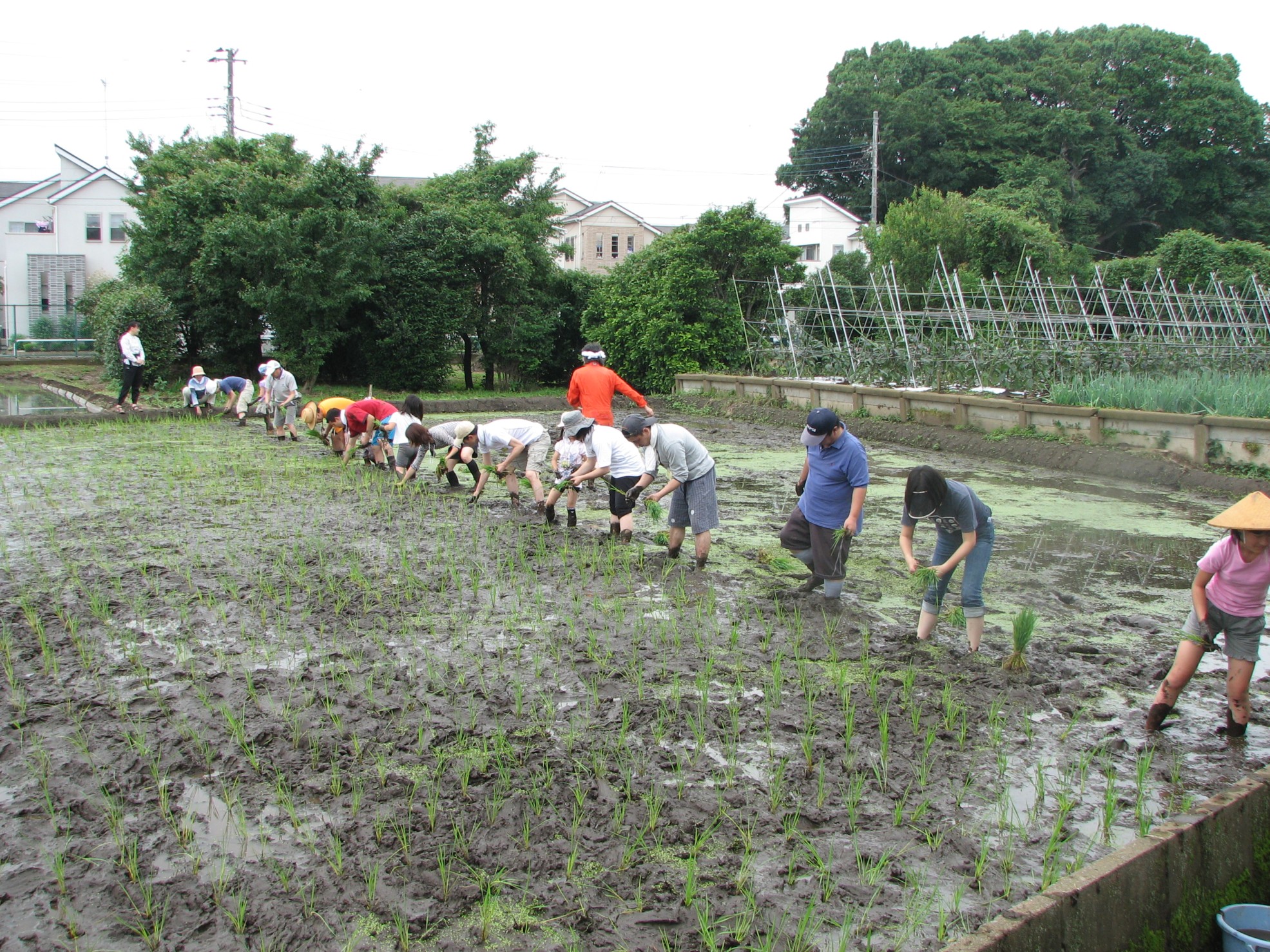 応募に当たっては次ページの年間予定表をごらんになり十分なご検討をお願いします。当会の活動についてはホームページ（http://nogawa-tanbo.jp/）をご覧ください。「親子コース」　　目的		自然環境体験学習を通して親と子供と一緒に生きる力と自然への感性を養う参加資格：	調布市在住の親子（子供は未就学児、小中学生）募集数：		20組（応募多数は抽選の予定）　　　 　　 　受講料：		月1,500円(１２ヶ月分18,000円４月に一括払い、　　　　　　　　ただし1年以上受講経験がある方は15,000円)「田んぼ基礎コース」　　目的		進路に迷っている若者、農業を目指す若者、田舎暮らし、　　　　　　　　　　地域貢献をめざす６０代壮年のための基礎技術習得参加資格：	調布市在住の大人（中学生以上）　　　募集数：		10人（応募多数は抽選の予定）受講料：		月1,000円(1２ヶ月分12,000円４月に一括払い)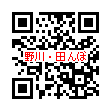 募集期間：　 ３月１０日から４月１日後援：　　　　調布市問い合わせ： 電話(080-5012-5327　尾辻) 　　　　ｅメール(otsuji@y.email.ne.jp)　　　２０２１年度「田んぼの学校」年間予定表１．　　４月　４日（日）	◎「田んぼの学校」開校式　　　　　　　　　　　　	◎第一部 説明会                        	◎第二部 懇親会(中止の予定)２．　　４月１１日（日）	◎種籾準備（水に浸ける）３．　　４月２４日（土）	◎田んぼの春の植物観察４．	４月２４日（土）◎苗床作り◎堆肥切り返し◎畦草刈り５．　　４月２５日（日）	◎用水路清掃◎生き物観察                                    ６．　　４月２５日（日）	◎苗床作り◎種まき７．　　５月　９日（日）	◎堆肥入れ◎荒起こし◎畦草刈り◎くろつけ準備８．　　６月　６日（日）	◎くろつけ９．　　６月１２日（土）	◎苗取り◎しろかき１０．　６月１３日（日）	◎田植え１１．　６月１３日（日）	◎ホタル鑑賞会（予定）１２．　７月　４日（日）	◎一番草（草取り、根掻き）◎畦草刈り１３．　７月　４日（日）	◎田んぼの生き物観察１４．　７月２３日（金)	◎柏野夏祭り参加(焼き鳥) （予定）７月２４日（土)	◎柏野夏祭り参加(焼き鳥) （予定）１５．　８月２９日（日）	◎田んぼの生き物観察１６．　８月２９日（日）	◎カカシ作り１７．　９月１９日（月）	◎親子炭焼きディキャンプ１８．　９月２６日（日）	◎ハザ掛け準備◎稲刈り◎レンゲ種まき１９．１０月１０日（日）	◎脱穀２０．１１月　７日（日）	◎籾摺り２１．１１月２１日（日）	◎精米２２．１１月２３日（火）	◎収穫祭（餅つき、豚汁）２３．１２月１９日（日）	◎落ち葉拾い（堆肥作り）◎しめ縄作り２４．　１月　８日（土）	◎佐須地区どんど焼き（予定）２５．　１月　９日（日）	◎堆肥切り返し２６．　２月　６日（日）	◎堆肥切り返し２７．　２月　６日（日）	◎縄綯い２８．　３月　６日（日）	◎「田んぼの学校」卒業式（ふりかえり）